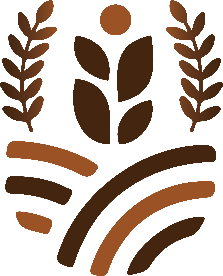 JELENTKEZÉS szakképző iskolai képzésre - ÉRETTSÉGI utánSZJ: 508 111 709  MEZŐGAZDASÁGI  TECHNIKUS    (1 év)2022/2023-as tanév (ESTI TAGOZAT)Név: 	Születési név: 	Anyja neve: 	Születési hely, év, hó, nap: 	TAJ szám: 	Lakcím: 	Telefonszám: 	SNI :                     igen                       nem                                (A megfelelőt kérem aláhúzni, amennyiben igen, az erről szóló szakértői véleményt szíveskedjék csatolni!)Jelenlegi iskolájának neve, címe: 	2022. szeptemberéig szerzett-e, vagy szerez-e szakmai végzettséget, ha igen, nevezze azt meg:      szakma megnevezése: ………………………         OKJ/SZJ száma: ……………………… (A szakképesítésről szóló dokumentum másolatát szíveskedjék csatolni!)Jelentkezési határidő: 2022. 08.31.ZáradékAz adatvédelemmel kapcsolatban tájékoztatjuk, hogy az Európai Parlament és a Tanács 2016. április 27-i (EU) 2016/679 rendelete a természetes személyeknek a személyes adatok kezelése tekintetében történő védelméről és az ilyen adatok szabad áramlásáról, valamint a 95/46/EK irányelv hatályon kívül helyezéséről (általános adatvédelmi rendelet/GDPR) 2018. május 25. napjától közvetlenül alkalmazandó, kötelező szabályt ír elő az adatkezelők részére minden tagállamban.Tájékoztatjuk továbbá, hogy intézményünk a nemzeti köznevelésről szóló 2011. évi CXC. törvény (a továbbiakban: Nkt.) 41. § (5) bekezdésének felhatalmazása alapján, a nem az Oktatási Hivatalon keresztül történő felvételi eljárás keretében (pl. rendkívüli, technikusi jelentkezés) benyújtott jelentkezési lapokat – a személyes adatok védelmére vonatkozó célhoz kötöttség megtartásával – továbbítja az Agrárminisztérium, mint fenntartó részére. A fenntartó az adott tanévben indítható osztályok engedélyezése tárgyában meghozott döntését követően – de legkésőbb 2021. október 15-ig – nyilvántartásából a személyes adatokat törli.Az intézmény, mint adatkezelő a benyújtott jelentkezési lapokat az iratkezelési szabályzatában meghatározott ideig megőrzi, azt követően selejtezi.A felvételi eljárás keretében benyújtott személyes adatok az Agrárminisztérium, mint fenntartó részére történő továbbításához, az adatvédelmi tájékoztatást követően: hozzájárulok				nem járulok hozzá(A megfelelőt szíveskedjék aláhúzni!)				………………………..	szülő, gondviselő aláírása	jelentkező  aláírásaKelt: 